«ВРЕМЯ ИГРАТЬ»Социализация и развитие навыков общения через настольные игрыНесмотря на то, что в младшем школьном возрасте основная деятельность детей - учебная, игра все еще имеет большое значение в развитии ребенка.Игровая деятельность влияет на формирование произвольности психических процессов. В игре у ребенка начинает развиваться произвольное внимание и произвольная память. В условиях игры дети сосредотачиваются лучше и запоминают больше. Сознательная цель выделяется для ребенка раньше и легче всего в игре. Сами условия игры требуют от ребенка сосредоточения на предметах, включенных в игровую ситуацию, на содержании разыгрываемых действий и сюжета. Что помогают развить настольные игры?1) В игре ребенок учится полноценному общению со сверстниками.2) Учиться подчинять свои импульсивные желания правилам игры. Появляется соподчинение мотивов - "хочу" начинает подчиняться "нельзя" или "надо".3) В игре интенсивно развиваются все психические процессы, формируются первые нравственные чувства (что плохо, а что хорошо).4) Формируются новые мотивы и потребности (соревновательные, игровые мотивы, потребность в самостоятельности).В какие игры можно играть с ребенком дома?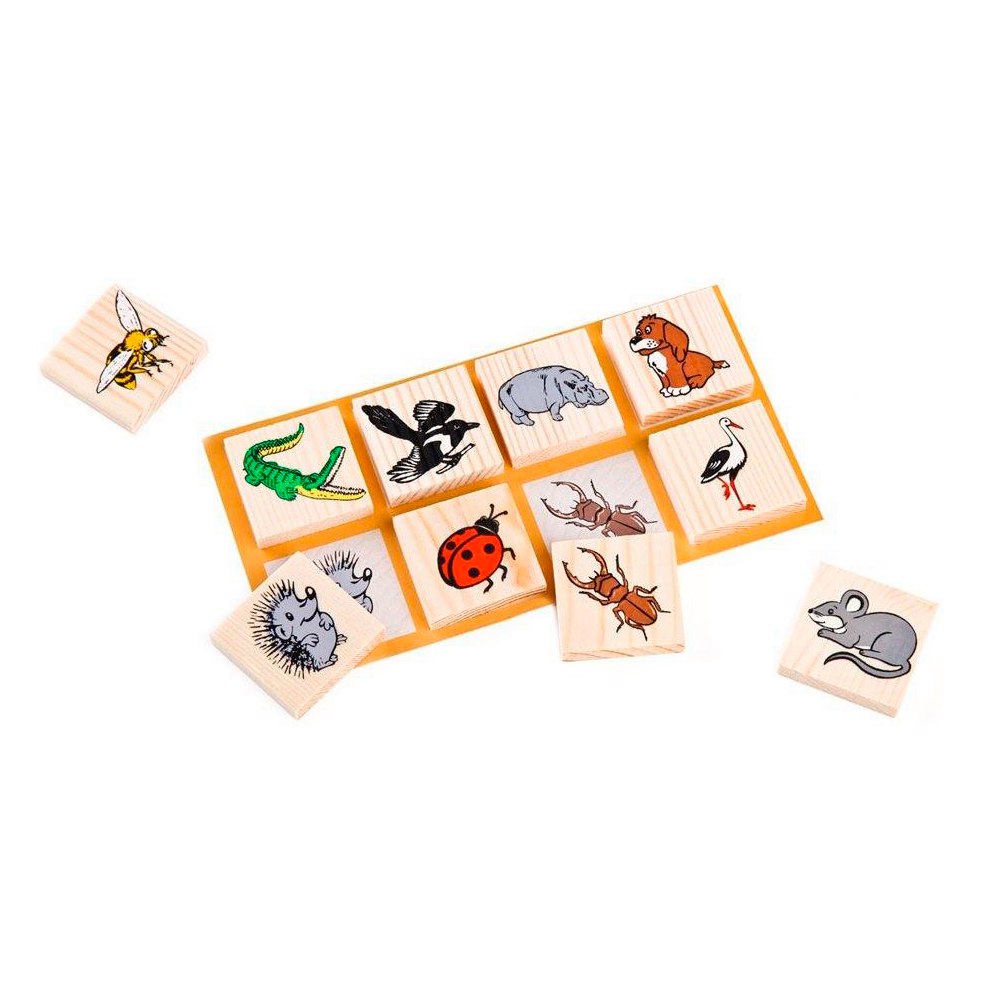 Игра «мемори» – это карточная настольная игра, состоящая из парных картинок, где основной целью игры является «открытие» как можно большего числа парных карточек;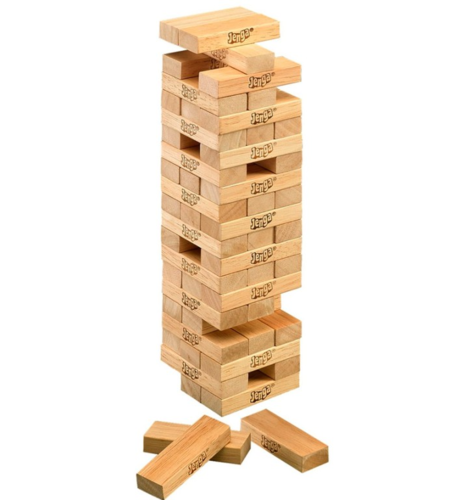 Шашки;Различные бродилки с кубиком;Башня, она же «Дженга», игра в которой игроки по очереди достают блоки из основания башни и кладут их наверх, делая башню всё более высокой и всё менее устойчивой;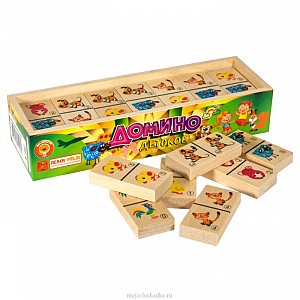 Крестики/нолики;Морской бой;Лото. Это лишь небольшой список игр, за которыми с пользой можно проводить вечера с ребенком дома. Вы можете найти сотни интересных и полезных игр в магазинах или изготовить их самостоятельно, а еще лучше вместе с ребенком! «Каков ребенок в игре, таким во многом он будет в работе. Поэтому воспитание будущего деятеля происходит, прежде всего, в игре...» А.С. Макаренко советский педагог и писатель. педагог-психолог Елена Сергеевна Гасс